Publicado en Barcelona el 18/02/2019 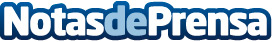 La preparación para la certificación SCPRO destaca en el Máster en Supply Chain de EAE Business SchoolEAE Business School es una escuela certificada por el Council of Supply Chain Management Professionals para impartir programas de Supply Chain ManagementDatos de contacto:Montserrat BrosNota de prensa publicada en: https://www.notasdeprensa.es/la-preparacion-para-la-certificacion-scpro Categorias: Internacional Nacional Logística Universidades http://www.notasdeprensa.es